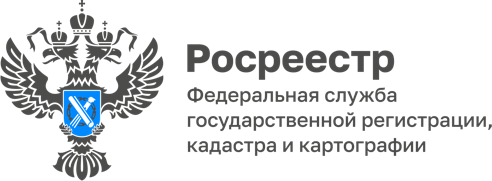 03.05.2024Пресс-служба УправленияРосреестра по Приморскому краю+7 (423) 245-49-23, доб. 108525press_rosreestr@mail.ru690091, Владивосток, ул. Посьетская, д. 481 220, 18 га для жилищного строительства в Приморском крае было выявлено с начала реализации проекта «Земля для стройки»Приморское Управление Росреестра продолжает реализацию проекта «Земля для стройки», который позволяет выявить земельные участки, использование которых возможно под жилищное строительство.В общей площади данной территории 75,3 % составляют земли под многоквартирные дома - 918,47 га и 24,7 % - земли под объекты индивидуального жилищного строительства - 301,69 га. По состоянию на начало мая вовлечено в оборот 93 земельных участка площадью 192,35 га. Из них 14,09 га под индивидуальное жилищное строительство и 178,25 га под многоквартирные жилые дома. Из них на территории Владивостокского городского округа было выявлено 9,1 га.Так за прошлый год на территории Приморья выявлено 606 земельных участков и территорий для жилищного строительства – на площади 92,94 га. На территории Владивостокского городского округа выявили 221 земельный участок.Напомним, что в рамках проекта «Земля для стройки» размещаются сведения о территориях и земельных участках, потенциально пригодных для жилищного строительства. Доступные для этих целей участки можно найти по ссылке hhps://ppk.rosreestr.ru. Далее необходимо выбрать раздел «Земля для стройки» и ввести в поисковой строке комбинацию из цифр 25 (наименование региона). Данный сервис отобразит свободные территории, подходящие под жилищное строительство. 
О РосреестреФедеральная служба государственной регистрации, кадастра и картографии (Росреестр) является федеральным органом исполнительной власти, осуществляющим функции по государственной регистрации прав на недвижимое имущество и сделок с ним, по оказанию государственных услуг в сфере ведения государственного кадастра недвижимости, проведению государственного кадастрового учета недвижимого имущества, землеустройства, государственного мониторинга земель, навигационного обеспечения транспортного комплекса, а также функции по государственной кадастровой оценке, федеральному государственному надзору в области геодезии и картографии, государственному земельному надзору, надзору за деятельностью саморегулируемых организаций оценщиков, контролю деятельности саморегулируемых организаций арбитражных управляющих. Подведомственными учреждениями Росреестра являются ППК «Роскадастр» и ФГБУ «Центр геодезии, картографии и ИПД». 